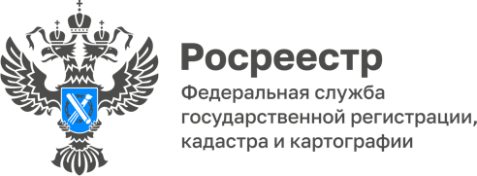 Сроки оформления недвижимости заметно сокращеныУправлением Росреестра по Республике Алтай представлена статистика осуществления учетно-регистрационных действий, исходя из которой среднее время получения услуги по государственной регистрации прав на недвижимость составляет 2 рабочих дня. При этом, все документы, поданные в Управление в электронном виде, обрабатываются регистраторами в течении 24 часов.«Управлением на постоянной основе ведется работа, направленная на повышение качества и доступности предоставления государственных услуг Росреестра населению нашего региона. Сокращение сроков государственного кадастрового учета и регистрации прав – одна из важнейших задач в работе ведомства. На настоящий момент мы стабильно держим сроки осуществления государственного кадастрового учета и регистрации прав на уровне среднего значения по России и от месяца к месяцу стремимся предоставлять услуги жителям региона еще быстрее и, прежде всего, качественнее», - подчеркнула руководитель Управления Росреестра по Республике Алтай Лариса Вопиловская.Материал подготовлен Управлением Росреестра по Республике Алтай